Shelbyville ISDSchool MenuMiddle SchoolHigh School936-598-7323  2018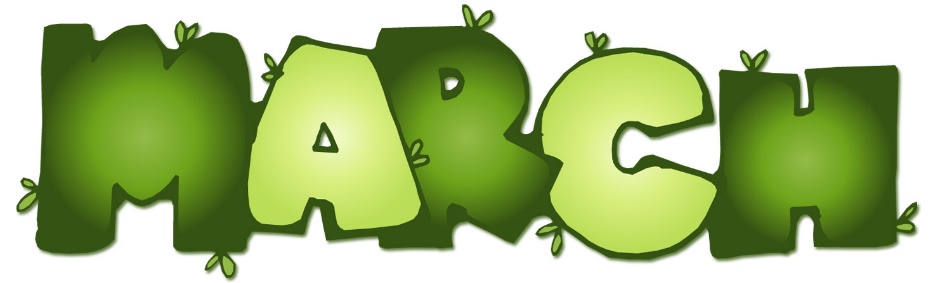   2018  2018  2018  2018www.shelbyville.k12.tx.usMondayTuesdayWednesdayThursdayFriday1  Breakfast Pizza2   DonutsBreakfast Served DailyChoice of breakfast entrée or assorted cereal, juice or fruit, 1% milk or fat-free chocolate milk Hamburger CasseroleSteamed SquashTurnip GreensFruit / CornbreadMilk ChoiceDragon BurgersBaked FriesLettuce/Tomato/PicklesFruitMilk Choice5 Sausage Pancake6 Cinnamon Toast7  Donuts8  Sausage Toast9  MuffinsLunchesChoice of:Line ATraditional MenuSteak FingersMashed PotatoesBroccoli NormandyFruit / BreadMilk ChoiceChicken FajitasPinto BeansSpanish RiceFruitMilk ChoiceChili DogsBaked TotsSteamed CornFruitMilk ChoiceBeef TipsGravy / RiceGreen BeansFruit  / Wheat RollMilk ChoiceBBQ on BunChili BeansColeslawFruitMilk ChoiceLine B1213141516Monday:	Hamburger Basket or Hot Pocket	Tuesday: Pizza or Steak Sandwich or Spicy Chicken Sandwiches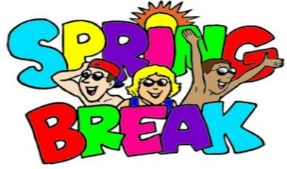 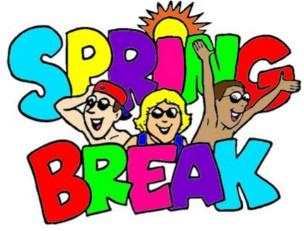 Wednesday:  Cheeseburger Basket or19  Kolaches20  Jamwiches21  Buttered Toast22  Pancakes23  DonutsChicken Wraps or Cheese SticksThursday: Pizza or Meatball Sub or Chicken BasketFriday:  BBQ Baked Potato or Taco SnacksChicken RingsMashed PotatoesGlazed CarrotsFruit / BreadMilk ChoiceTaco SaladRefried BeansSteamed CornFruitMilk ChoiceChicken SpaghettiGreen BeansSteamed YamsFruitWheat RollMilk ChoiceBBQ Mc RibScalloped PotatoesBlack-eyed PeasFruitBreadMilk ChoiceChili Cheese PieRanch Style BeansBroccoli / ranchFruitMilk Choice26 Sausage Pancake27  Breakfast Pizza28  Waffles 29  Honey Buns30Daily:  Chef Salad or Deli SubAll lunches served with Fruit, Vegetables and MilkThis institution is an equal opportunity provider.Steak FingersMashed PotatoesSweet PeasFruit / BreadMilk ChoiceOrange Chicken Baked BeansRiceFruit / Fortune CookieMilk ChoiceBeefy NachosSteamed CornSteamed CarrotsFruitMilk ChoiceChicken  on BunBaked ChipsLettuce , PicklesBroccoli / ranchFruitMilk ChoiceGood Friday HolidayMenus are subject to change